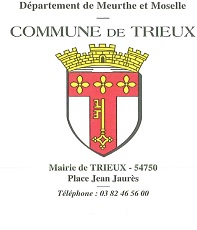 LISTE DES DELIBERATIONSdu conseil municipalde la commune de TRIEUXSéance du 8 décembre 2022N°OBJETVOTE043.2022Acquisition terrains N°1Approuvé044.2022Acquisition terrains N°2Approuvé045.2022Demande autorisation d’emprunter pour l’acquisition de terrain projet maison médicaleApprouvé046.2022Renouvellement ligne trésorerieApprouvé047.2022         Charte sobriétéApprouvé048.2022Clôture de la régie « ORG ANNIVERSAIRE »Approuvé049.2022Dissolution du SIVU Réseau CâbléApprouvé050.2022Election des représentants de ORNE THDApprouvé051.2022Décisions Modificatives n°5Approuvé052.2022Décisions Modificatives n°6Approuvé053.2022Autorisation au comptable public d’effectuer des opérations non budgétaireApprouvé054.2022Commission Travaux-Immobilier, démission et réélection d’un membreApprouvé055.2022Demande de subvention exceptionnelle de l’association «sur un air de Pologne»Approuvé056.2022Demande de subvention amende pour la sécurisation de la traversée de TrieuxApprouvé057.2022Demande de subvention DETR 2023 Rue de LorraineApprouvé